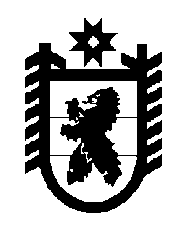 Российская Федерация Республика Карелия    УКАЗГЛАВЫ РЕСПУБЛИКИ КАРЕЛИЯО члене Правительства Республики Карелия – Министре экономического развития и промышленностиРеспублики Карелия В соответствии с пунктом 10 статьи 51 Конституции Республики Карелия назначить с 4 мая 2016 года Арминена Олега Константиновича  членом Правительства Республики Карелия – Министром экономического развития и промышленности Республики Карелия.          Глава Республики  Карелия                                                               А.П. Худилайненг. Петрозаводск4 мая 2016 года№ 60